Syllabus Distribution For 1st Intermediate grade1st term) 1443H)3rd week2nd week1st weekWhat Day Is Today?ReadingGood Morning!Listen and Discuss  -  Pair WorkWritingListen and Discuss  -  Pair WorkGrammar -  PronunciationProjectGrammar -  PronunciationListening - Conversation - About youForm, Meaning and FunctionListening - Conversation - About you6th week5th week4th weekReadingWhat’s That?ReadingWritingListen and Discuss  -  Pair WorkWritingProjectGrammar -  PronunciationProjectForm, Meaning and FunctionListening - Conversation - About youForm, Meaning and Function9th week8th week7th weekExpansion Units (1-4)ReadingAround The WorldLanguage ReviewWritingListen and Discuss  -  Pair WorkReading - WritingProjectGrammar -  PronunciationChant A long - ProjectForm, Meaning and FunctionListening - Conversation - About you12th week11th week10th weekFinal Test ReadingFamilies, FamiliesWritingListen and Discuss  -  Pair WorkProjectGrammar -  PronunciationForm, Meaning and FunctionListening - Conversation - About you13th week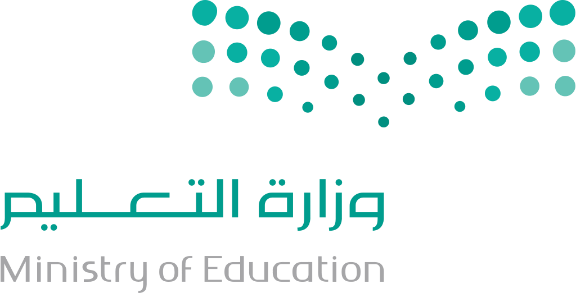 Final Test 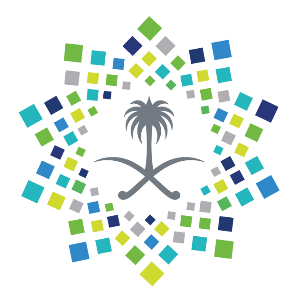 اسم المعلم/ المعلمة:التوقيع:التاريخ:اسم المدير/المديرة:التوقيع:التاريخ:اسم المشرف/المشرفة:التوقيع:التاريخ: